НОВОКУЗНЕЦКИЙ ГОРОДСКОЙ СОВЕТ НАРОДНЫХ ДЕПУТАТОВРЕШЕНИЕО признании утратившим силу решения Новокузнецкого городского Совета народных депутатов от 21.02.2017 №2/11 «Об определении стоимости услуг, предоставляемых согласно гарантированному перечню услуг по погребению и подлежащих возмещению специализированной службе по вопросам похоронного дела»ПринятоНовокузнецким городскимСоветом народных депутатов«31» января 2018 годаВ соответствии с Федеральным законом Российской Федерации от 12.01.1996 №8-ФЗ «О погребении и похоронном деле», Федеральным законом от 06.10.2003 №131-ФЗ «Об общих принципах организации местного самоуправления в Российской Федерации», руководствуясь статьями 28 и 33 Устава Новокузнецкого городского округа, Новокузнецкий городской Совет народных депутатовРЕШИЛ:1. Признать утратившим силу решение Новокузнецкого городского Совета народных депутатов от 21.02.2017 №2/11 «Об определении стоимости услуг, предоставляемых согласно гарантированному перечню услуг по погребению и подлежащих возмещению специализированной службе по вопросам похоронного дела». 2. Настоящее решение вступает в силу со дня, следующего за днем его официального опубликования, и распространяет свое действие на правоотношения, возникшие с 01.02.2018.3. Контроль за исполнением настоящего решения возложить на администрацию города Новокузнецка и комитет по бюджету, экономике и муниципальной собственности Новокузнецкого городского Совета народных депутатов.ПредседательНовокузнецкого городскогоСовета народных депутатов                                                                                   О.А. МасюковГлава города Новокузнецка                                                                                   С.Н. Кузнецовг. Новокузнецк«31» января 2018 года№ 1/9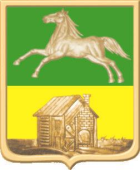 